  INSTITUTO MACHADO DE ASSIS 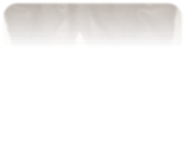 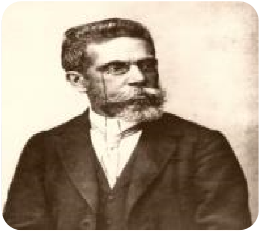 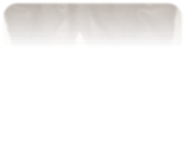 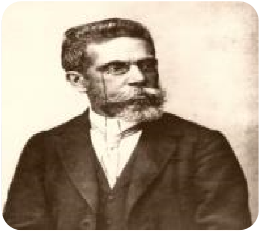  	 	   Seriedade, compromisso e competência. PERÍODO PARA RECURSO: 22 e 23 de novembro  de 2016 FORMAS DE ENVIO: Exclusivamente por e-mail (ima.maracacume2015@outlook.com) IDENTIFICAÇÃO DO CANDIDATO À Comissão Examinadora do Concurso: Como candidato (a) do Concurso da Prefeitura Municipal MARACAÇUME - MA, solicito reanálise dos meus títulos.  ARGUMENTAÇÃO: O (a) candidato (a) deverá BASEAR SUA ARGUMENTAÇÃO NOS SEGUINTES ITENS DO EDITAL.  6.4.A – Somente serão aceitos os títulos abaixo relacionados, expedidos até a data da entrega, observados os limites de pontos do quadro a seguir 6.5.A – Receberá pontuação zero o candidato que não entregar os títulos na forma, no prazo, no horário e no local estipulados no presente edital de convocação para a avaliação de títulos.  6.5.1.A – Somente serão acolhidos como títulos, aqueles cursados e ou trabalhados após a data de Graduação, de forma que É OBRIGATÓRIA A JUNTADA DO DIPLOMA DE GRADUAÇÃO, sob pena dos títulos não serem contabilizados. 6.5.2.A – Os títulos especificados neste Edital deverão conter timbre, identificação do órgão expedidor, carimbo e assinatura do responsável e data, bem como a devida autenticação em cartório. 6.5.3.A – Para receber a pontuação relativa ao título correspondente a Curso de Especialização, o candidato deverá comprovar que o curso de especialização foi realizado de acordo com as normas do Conselho Nacional de Educação (Resolução CNE/CES Nº 1, de 03 de abril de 2001). CONCURSO PÚBLICO PREFEITURA MUNICIPAL DE MARACAÇUMÉ- MA FORMULÁRIO DE RECURSO RECURSO CONTRA O RESULTADO PRELIMINAR DAS PROVAS DE TÍTULOS Nome Completo:  Nº de inscrição: RG: Telefone (   )           E-Mail: Cargo: Código Do Cargo: Título Valor/Título Valor Máximo Diploma de GRADUAÇÃO ou Certidão/Declaração de conclusão de curso. - - Certificado ou Declaração de conclusão de curso de PÓS-GRADUAÇÃO, em nível de especialização, acompanhado de histórico escolar, na área de formação específica a que concorre, com carga horária mínima de 360 horas (carga horária deve estar presente).  1,5 3,0 Certificado ou Declaração de conclusão de curso de MESTRADO, acompanhado de histórico escolar, na área de formação específica a que concorre. 2,0 2,0 Certificado ou Declaração de conclusão de curso de DOUTORADO, acompanhado de histórico. 2,5 2,5 Participação como (ouvinte) em cursos, congressos, simpósio ou similares na do cargo com carga horária mínima de 40 horas / aulas (realizados de 2008 até os dias atuais). Os cursos são limitado ao máximo 02(dois). 0,75/ano completo 1,50 Cursos Ministrados, apresentação de trabalhos científicos em congresso, seminário, simpósio ou similar na área do cargo, participação em bancas Examinadoras e Coordenação de Eventos Científicos. Os cursos são limitado ao máximo 01(um). 1,0 1,0 TOTAL 10,0 